Ansökan om insats enligt LSS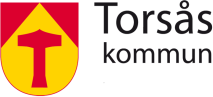 Lag om stöd och service till vissa funktionshindradeAnsökan skickas till: Torsås kommun Socialförvaltningen Box 503385 25 TorsåsFöreträdare för den sökande (bifoga registerutdrag gällande god man/förvaltarskap)Samtycke i samband med ansökanMedgivandeSamtycke efter utredningenSökandes underskriftLegal ställföreträdares underskriftVid gemensam vårdnad, för barn under 18 år ska ansökan vara underskriven av båda föräldrarna.Underskrift vårdnadshavareUnderskrift vårdnadshavareInformation om behandling av personuppgifter (GDPR)I och med att ni ansöker om särskilda insatser enligt LSS hos oss kommer Dina inlämnade personuppgifter att förtecknas i ett databaserat register hos Torsås kommun. Uppgifterna kommer att sparas hos oss för vårt uppföljningsarbete och kan komma att användas i förnyad kontakt. Vi hanterar personuppgifter utifrån Dataskyddsförordningens regler. Information om våra personuppgiftsregister hittar du på www.torsas.se/gdpr.SökandeSökandeNamn (för- och efternamn)PersonnummerAdressPostadressTelefonVårdnadshavareGod manFörmyndareFörvaltareNamnNamnNamnNamnAdressAdressPostadressPostadressTelefonTelefonE-postE-postJag ansöker om9 § 2 Biträde av personlig assistent eller ekonomiskt stöd till skäliga kostnader för assistans9 § 3 Ledsagarservice9 § 4 Biträde av kontaktperson9 § 5 Avlösarservice i hemmet9 § 6 Korttidsvistelse utanför det egna hemmet9 § 7 Korttidstillsyn för skolungdom över tolv år i anslutning till skoldagen samt under lov9 § 8 Boende i familjehem eller bostad med särskild service för barn och ungdomar9 § 9 Bostad med särskild service för vuxna eller annan särskilt anpassad bostad för vuxna9 § 10 Daglig verksamhetJag samtycker till att informationen rörande denna ansökan får utbytas mellan följande parter (t.ex. föräldrar, närstående eller annan viktig person)Jag samtycker till att informationen rörande denna ansökan får utbytas mellan följande parter (t.ex. föräldrar, närstående eller annan viktig person)Jag samtycker till att informationen rörande denna ansökan får utbytas mellan följande parter (t.ex. föräldrar, närstående eller annan viktig person)JaNejJag medger att uppgifter för bedömning av ansökan vid behov får inhämtas från Försäkringskassan, Regionen, Socialtjänst, Omsorgsförvaltning, Arbetsförmedling, Barn- och utbildningsförvaltningen och Överförmyndarnämnden (bifoga kopia på registerutdrag om ställföreträdarskap)Jag medger att uppgifter för bedömning av ansökan vid behov får inhämtas från Försäkringskassan, Regionen, Socialtjänst, Omsorgsförvaltning, Arbetsförmedling, Barn- och utbildningsförvaltningen och Överförmyndarnämnden (bifoga kopia på registerutdrag om ställföreträdarskap)Jag medger att uppgifter för bedömning av ansökan vid behov får inhämtas från Försäkringskassan, Regionen, Socialtjänst, Omsorgsförvaltning, Arbetsförmedling, Barn- och utbildningsförvaltningen och Överförmyndarnämnden (bifoga kopia på registerutdrag om ställföreträdarskap)JaNejJag samtycker att information får utbytas mellan verkställigheten och biståndshandläggarna.Jag samtycker att information får utbytas mellan verkställigheten och biståndshandläggarna.Jag samtycker att information får utbytas mellan verkställigheten och biståndshandläggarna.JaNejDatumUnderskriftNamnförtydligandeDatumUnderskriftNamnförtydligandeDatumUnderskriftNamnförtydligandeTelefonnummerAdressPostnummer och ortDatumUnderskriftNamnförtydligandeTelefonnummerAdressPostnummer och ort